Modèle d'HORAIRE DE TRAVAIL HEBDOMADAIRE | Dim – Sam 24 heures.Modèle d'HORAIRE DE TRAVAIL HEBDOMADAIRE | Dim – Sam 24 heures.Modèle d'HORAIRE DE TRAVAIL HEBDOMADAIRE | Dim – Sam 24 heures.Modèle d'HORAIRE DE TRAVAIL HEBDOMADAIRE | Dim – Sam 24 heures.Modèle d'HORAIRE DE TRAVAIL HEBDOMADAIRE | Dim – Sam 24 heures.SEMAINE DE:Dimanche 1 mai 2022Dimanche 1 mai 2022Dimanche 1 mai 2022HEURESOLEILLUMAR.MARIERJEVESA12:00SUIS1:001:00SUISSUIS2:002:00SUISSUIS3:003:00SUISSUIS4:004:00SUISSUIS5:005:00SUISSUIS6:006:00SUISSUIS7:007:00SUISSUIS8:008:00SUISSUIS9:009:00SUISSUIS10:00SUIS11:0011:00SUISSUIS12:0012:00PMPM1:001:00PMPM2:002:00PMPM3:003:00PMPM4:004:00PMPM5:005:00PMPM6:00PM7:007:00PMPM8:008:00PMPM9:009:00PMPM10:0010:00PMPM11:0011:00PMPMDÉMENTITous les articles, modèles ou informations fournis par Smartsheet sur le site Web sont fournis à titre de référence uniquement. Bien que nous nous efforcions de maintenir les informations à jour et correctes, nous ne faisons aucune déclaration ou garantie d'aucune sorte, expresse ou implicite, quant à l'exhaustivité, l'exactitude, la fiabilité, la pertinence ou la disponibilité en ce qui concerne le site Web ou les informations, articles, modèles ou graphiques connexes contenus sur le site Web. Toute confiance que vous accordez à ces informations est donc strictement à vos propres risques.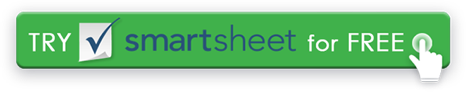 